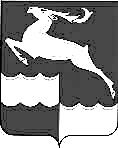 АДМИНИСТРАЦИЯ КЕЖЕМСКОГО РАЙОНАКРАСНОЯРСКОГО КРАЯПОСТАНОВЛЕНИЕ30.05.2022 	 	                            	  № 389-п                                          г. КодинскО внесении изменений в постановление Администрации Кежемского района от 30.12.2011 г. № 1924-п «Об установлении цен на платные услуги, предоставляемые Муниципальным бюджетным учреждением культуры «Кежемский историко-этнографический музей имени Ю.С. Кулаковой»Во исполнении постановления Администрации Кежемского района от 10.02.2011 г. № 171-п «Об утверждении Порядка определении платы за оказание услуг (выполнении работ) для граждан и юридических лиц, относящимся к основным видам деятельности муниципальных бюджетных учреждений культуры, в отношении которых функции и полномочия учредителя осуществляет Администрация Кежемского района, руководствуясь ст.ст. 17, 18, 20, 32 Устава Кежемского района, ПОСТАНОВЛЯЮ:1. Внести в постановление Администрации Кежемского района от 30.12.2011 г. № 1924-п «Об установлении цен на платные услуги, предоставляемые Муниципальным бюджетным учреждением культуры «Кежемский историко-этнографический музей имени Ю.С. Кулаковой» следующие изменения:1.1. Приложение к постановлению изложить в новой редакции, согласно приложению к настоящему постановлению.2. Контроль за исполнением настоящего постановления возложить на заместителя Главы Кежемского района по социальным вопросам                            Р.Н. Мартыненко. 3. Постановление вступает в силу со дня, следующего за днем его официального опубликования в газете «Кежемский Вестник».Исполняющий полномочияГлавы района								           А.М. ИгнатьевПриложениек постановлению Администрации районаот 30.05.2022 № 389-пЦены на платные услуги, предоставляемыеМуниципальным бюджетным учреждением культуры«Кежемский историко-этнографический музей имени Ю.С. Кулаковой»Примечание: в соответствии с Постановлением Администрации Кежемского района от 08.12.2010             № 1570-п утвержден Перечень категорий лиц, имеющих право на льготы в Муниципальном бюджетном учреждении культуры «Кежемский историко-этнографический музей имени Ю.С. Кулаковой»:№п/пНаименование услугиЕдиница измеренияУстановленная        цена1.Посещение музеяруб.432.Проведение научных консультаций, составление и выдача научных справок по истории Кежемского района руб.303.Сканирование текста и графических изображений из фондов музея (1 лист)руб.64.Ксерокопирование документов (1 лист)руб.75.Предоставление информации и графических изображений в электронном видеруб.306.Фото и видеосъемка экспонатов музеяруб.24